обл. Нижегородская, г. Нижний Новгород, ул. Вождей Революции, д.23Тел. 225-91-93Дом под управлением:г. Нижний Новгород, ул. Вождей Революции, д.23Свидетельство о государственной регистрации юридического лица Товарищество собственников жилья «Дома №23»выдано  Инспекцией федеральной налоговой службы по Сормовскому району города Нижнего Новгорода 02.03.2006г. серия 52 №003495333Свидетельство о постановке на учетРоссийской организации в налоговом органе по месту нахождения на территории Российской Федерации серия 52 №004089516выдано  Инспекцией федеральной налоговой службы России по Сормовскому району города Нижнего Новгорода 02.03.2006г.  Присвоенные реквизиты:ИНН – 5263053139ОГРН –1065263007875тел. ТСЖ–225-91-93Режим приема жителей Председателем:вторник с 18:00 до 19:00;Председатель ТСЖ  Калинников Сергей НиколаевичЧлены Правления:А.Э. СмальН.М. ЮркинаЕ.С. КуличковВ.А. ИсаеваД.Н. ПылаевМ.Г. СадоваЧлены ревизионной комиссии:Калинникова О.П.Куличкова Ю.С.Кол-во этажей:5Кол-во подъездов: 1Кол-во лифтов:  0Год сдачи дома: 1996 годВся основная информация представлена на сайте https://www.reformagkh.ru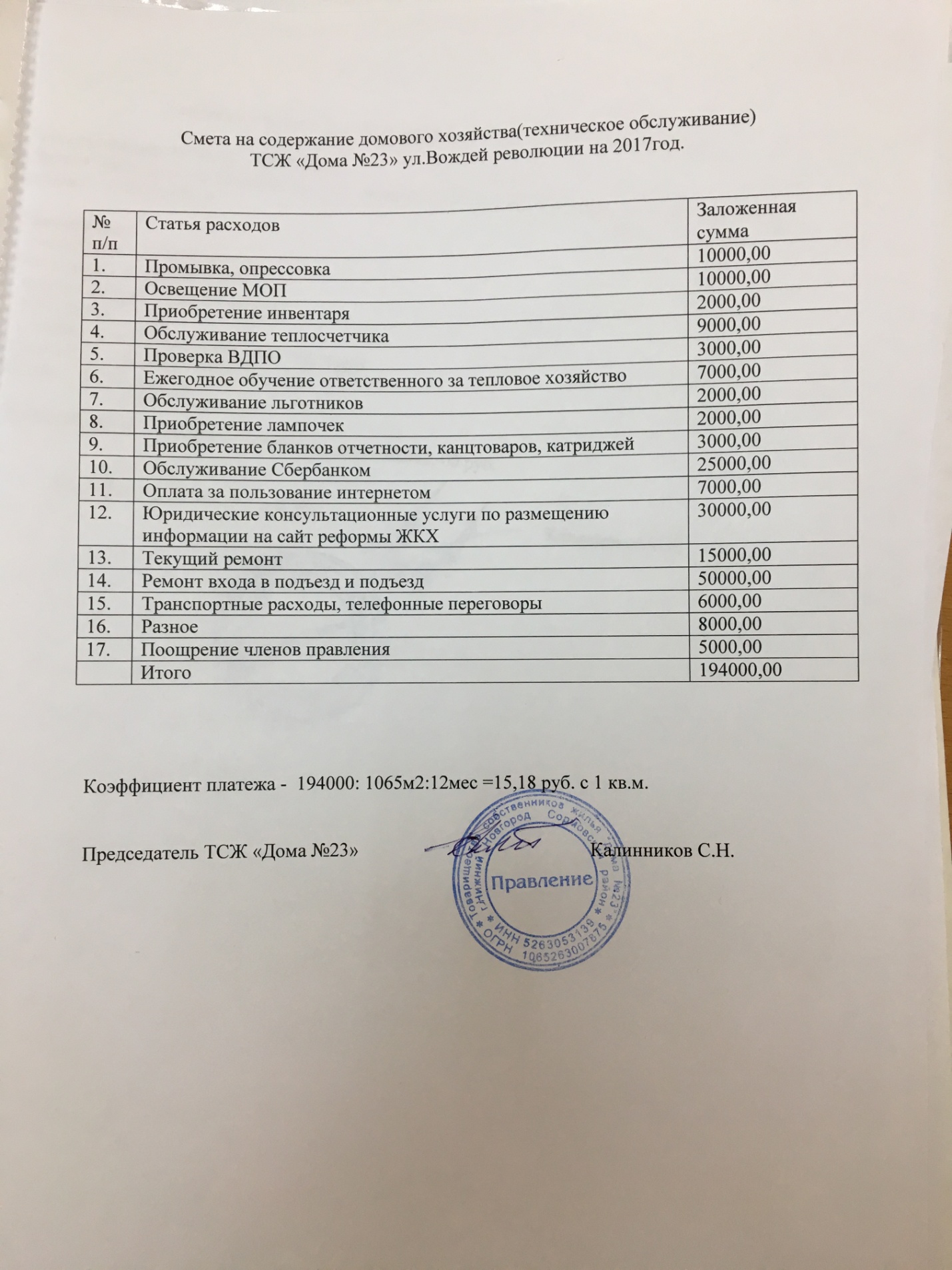 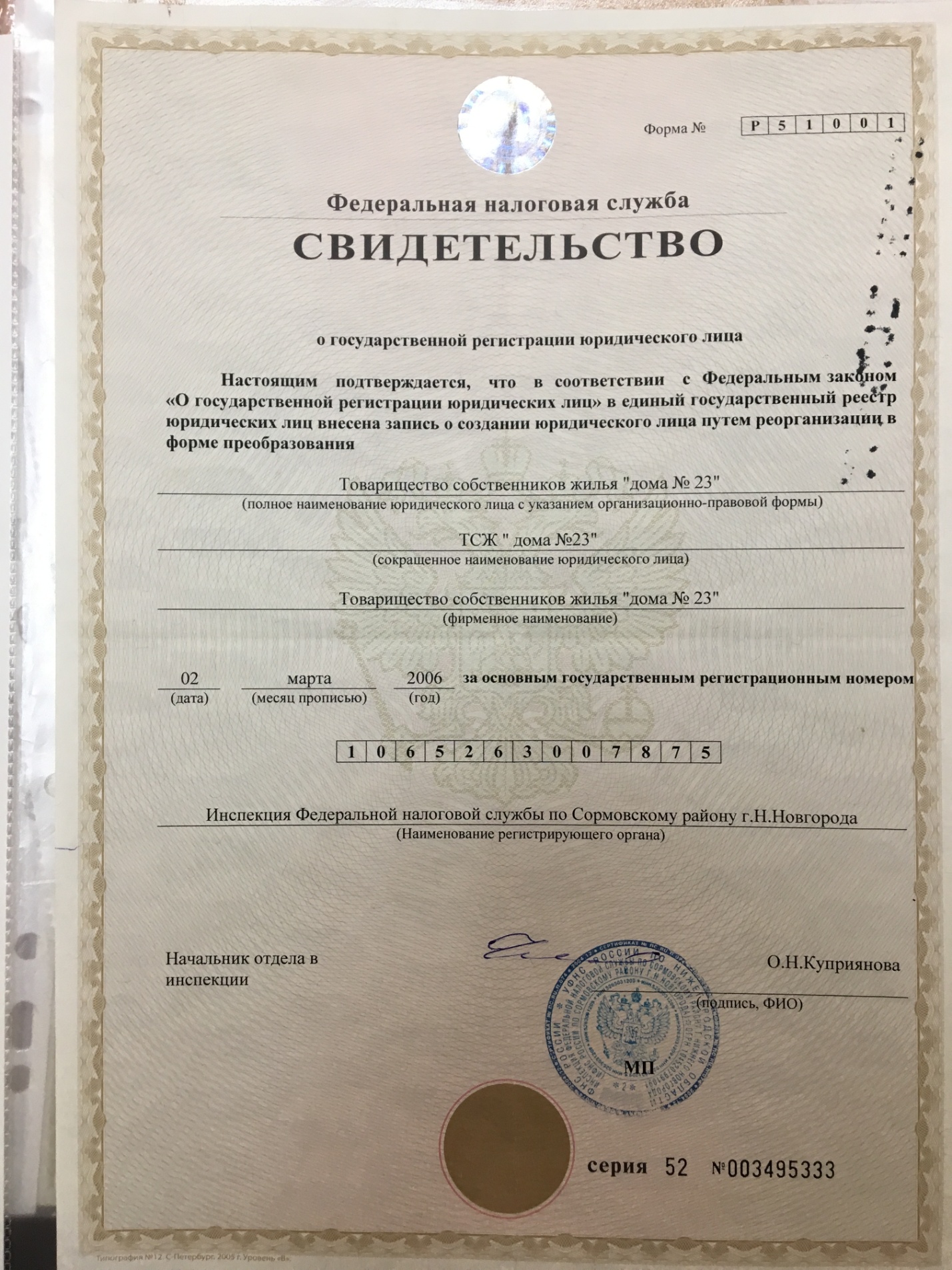 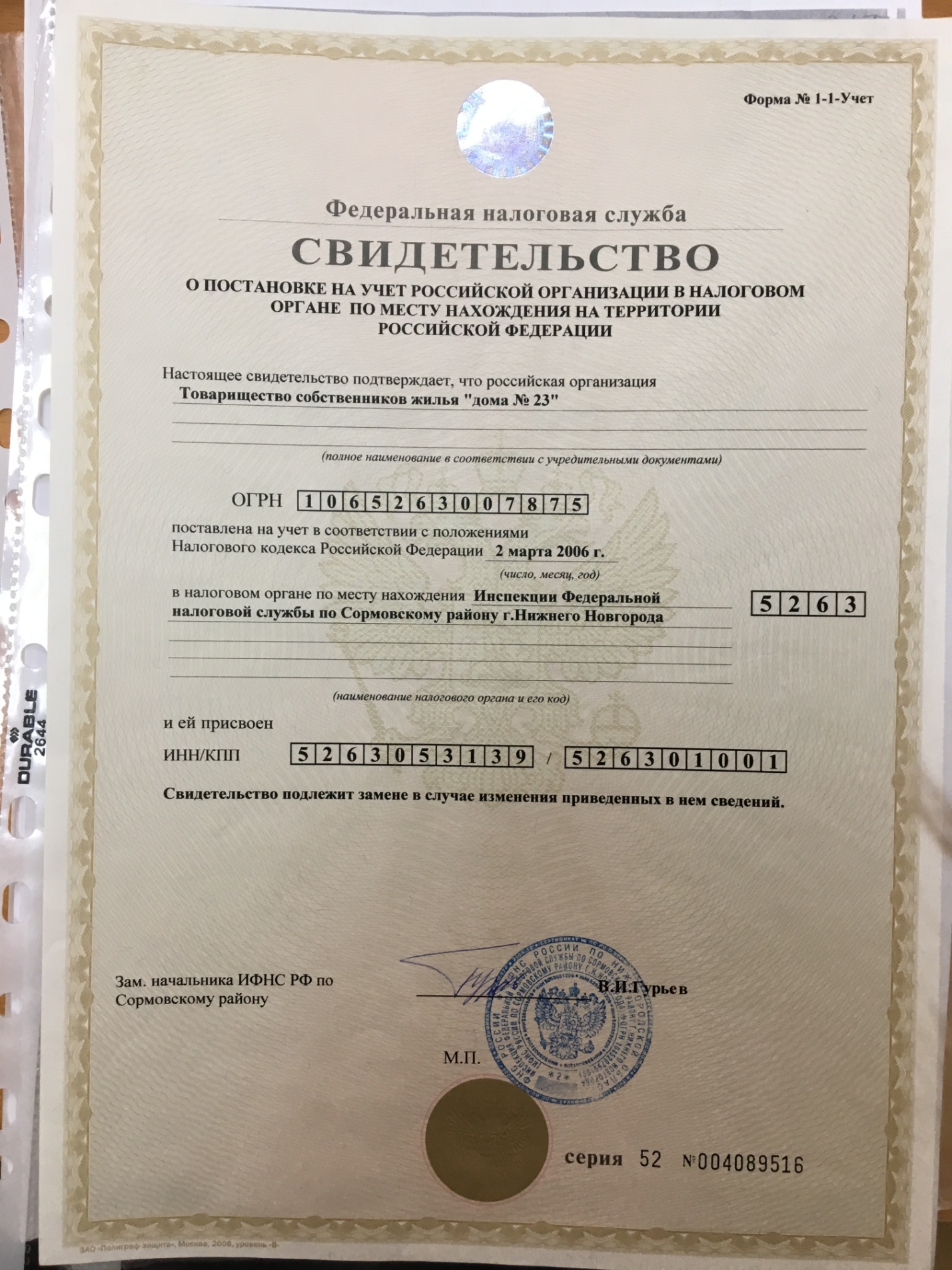 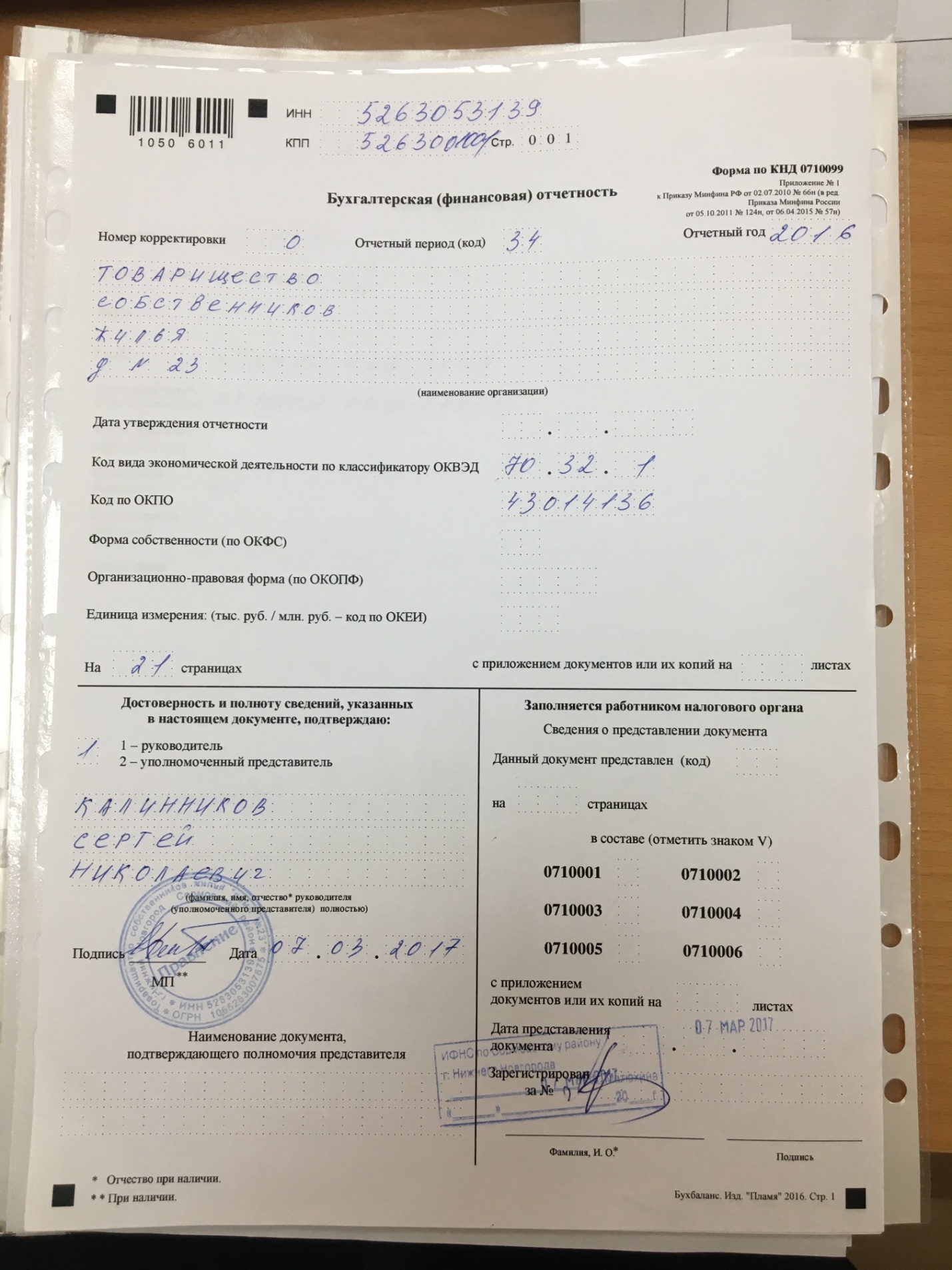 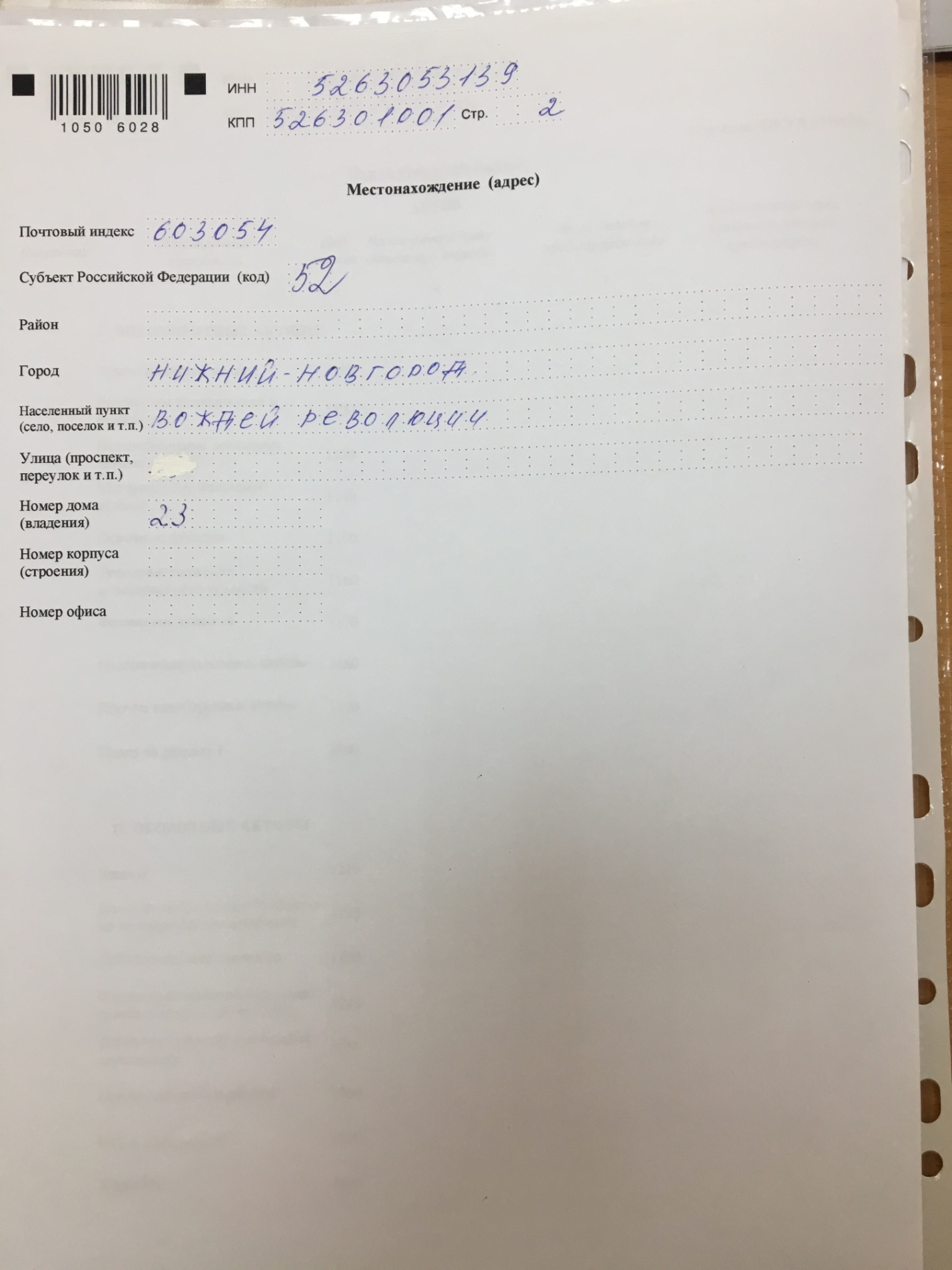 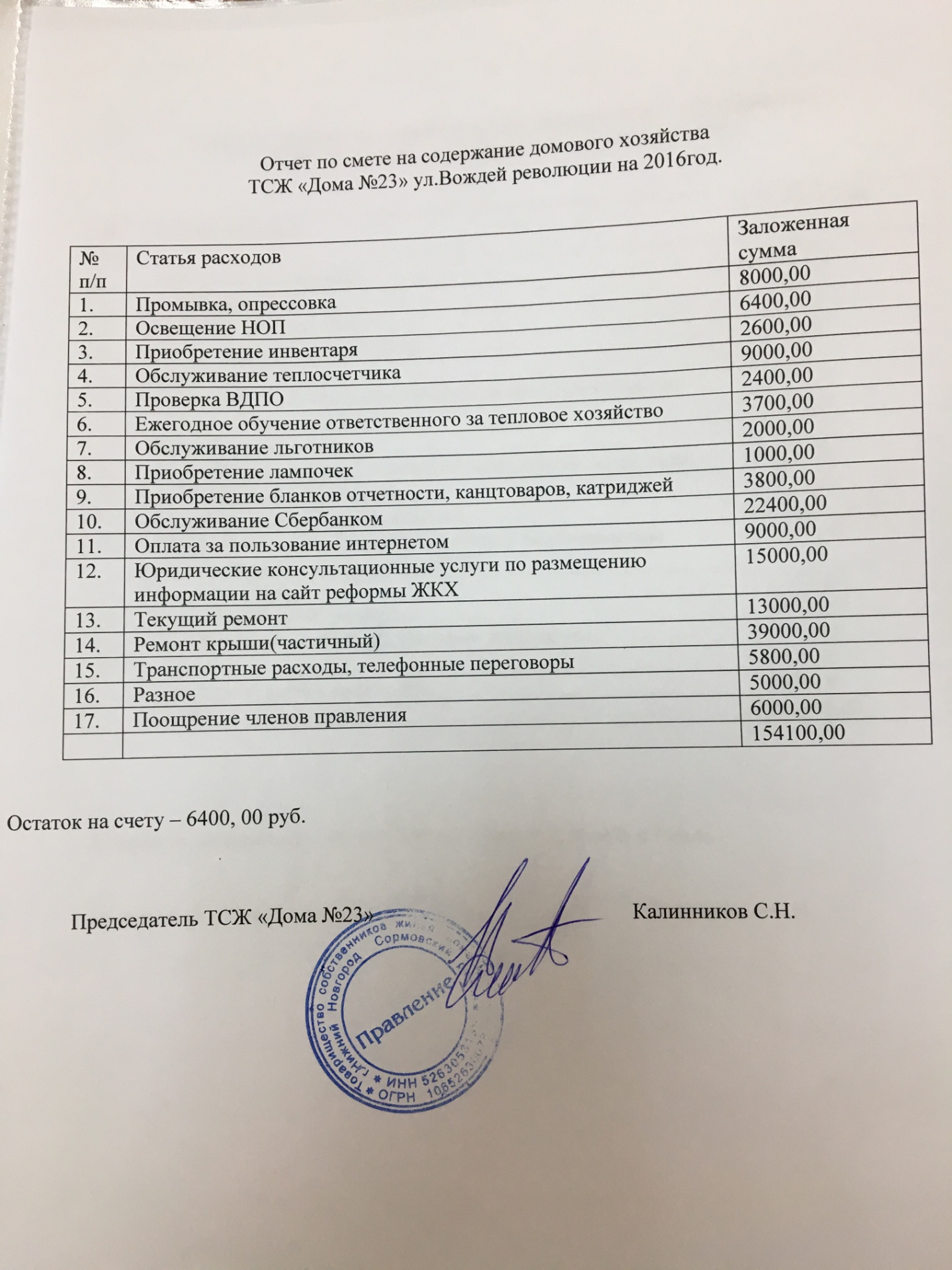 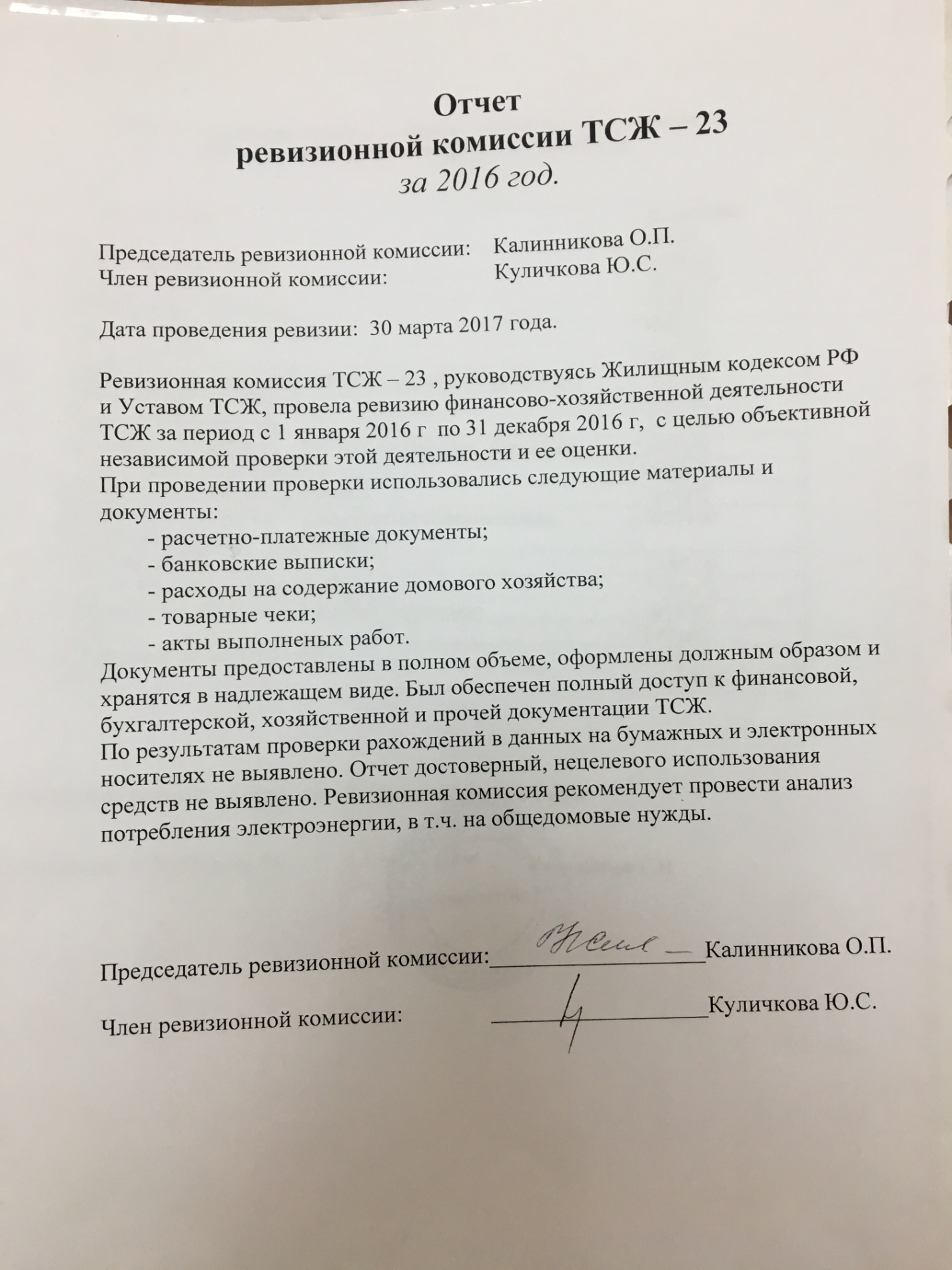 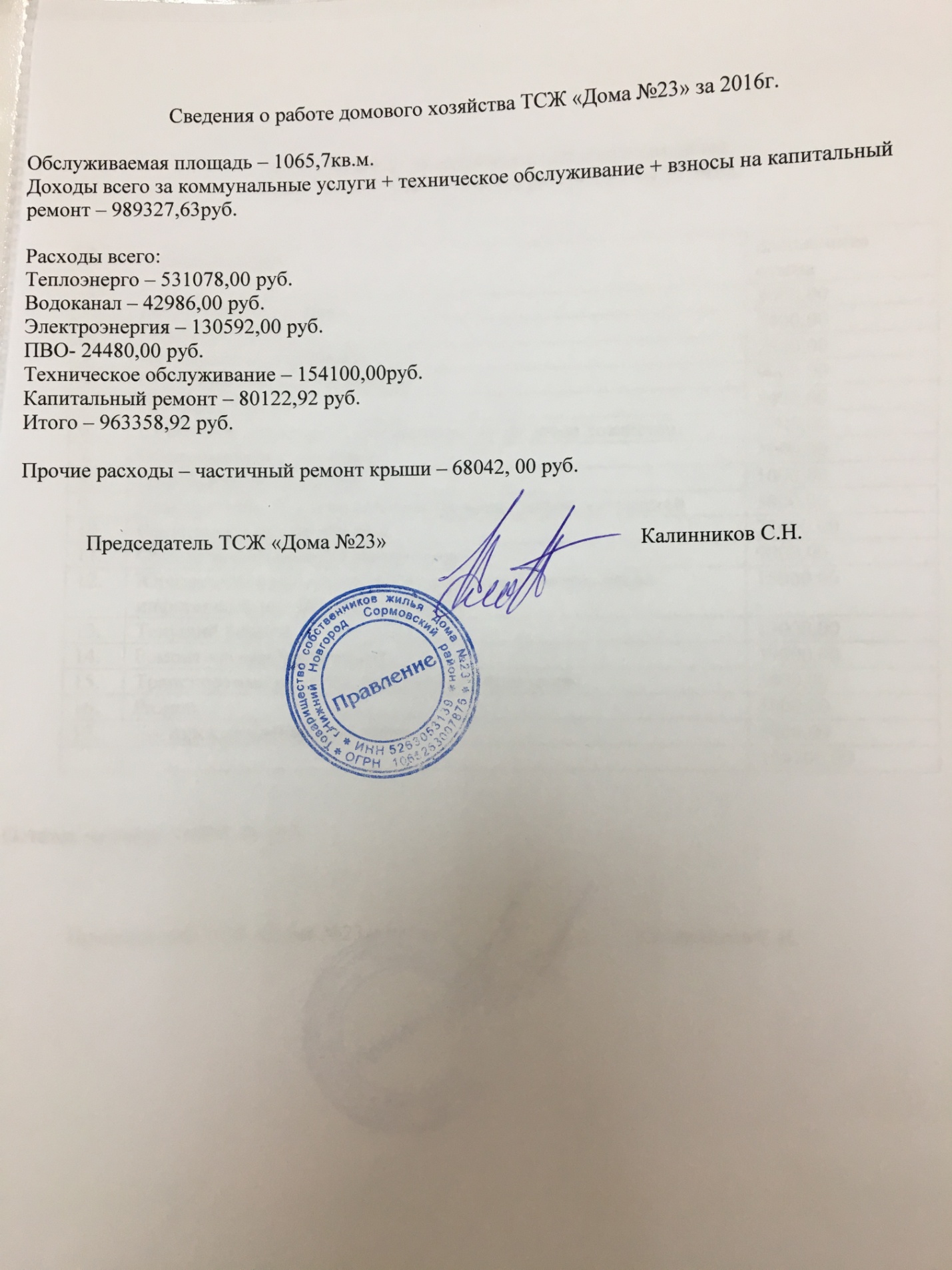 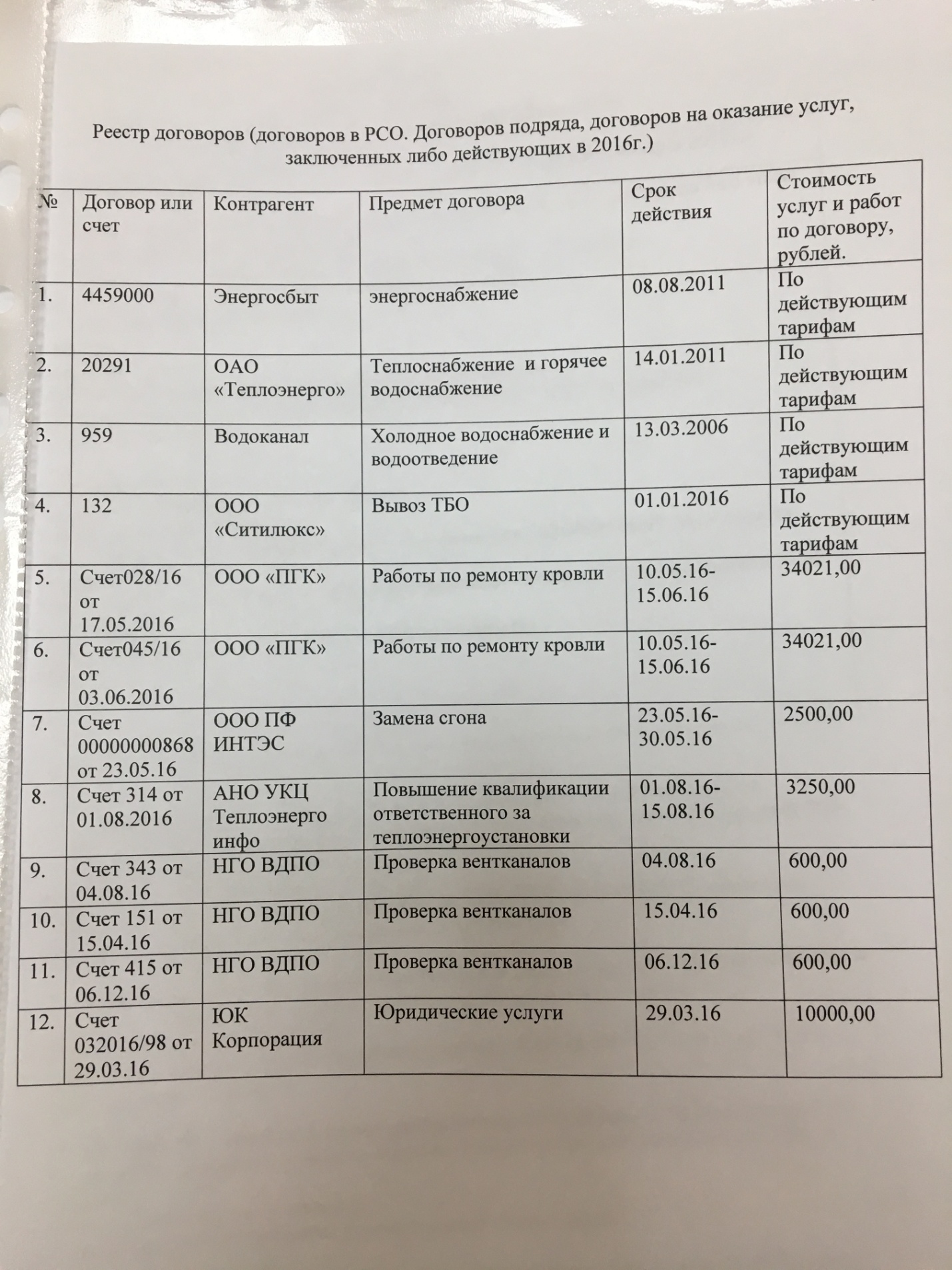 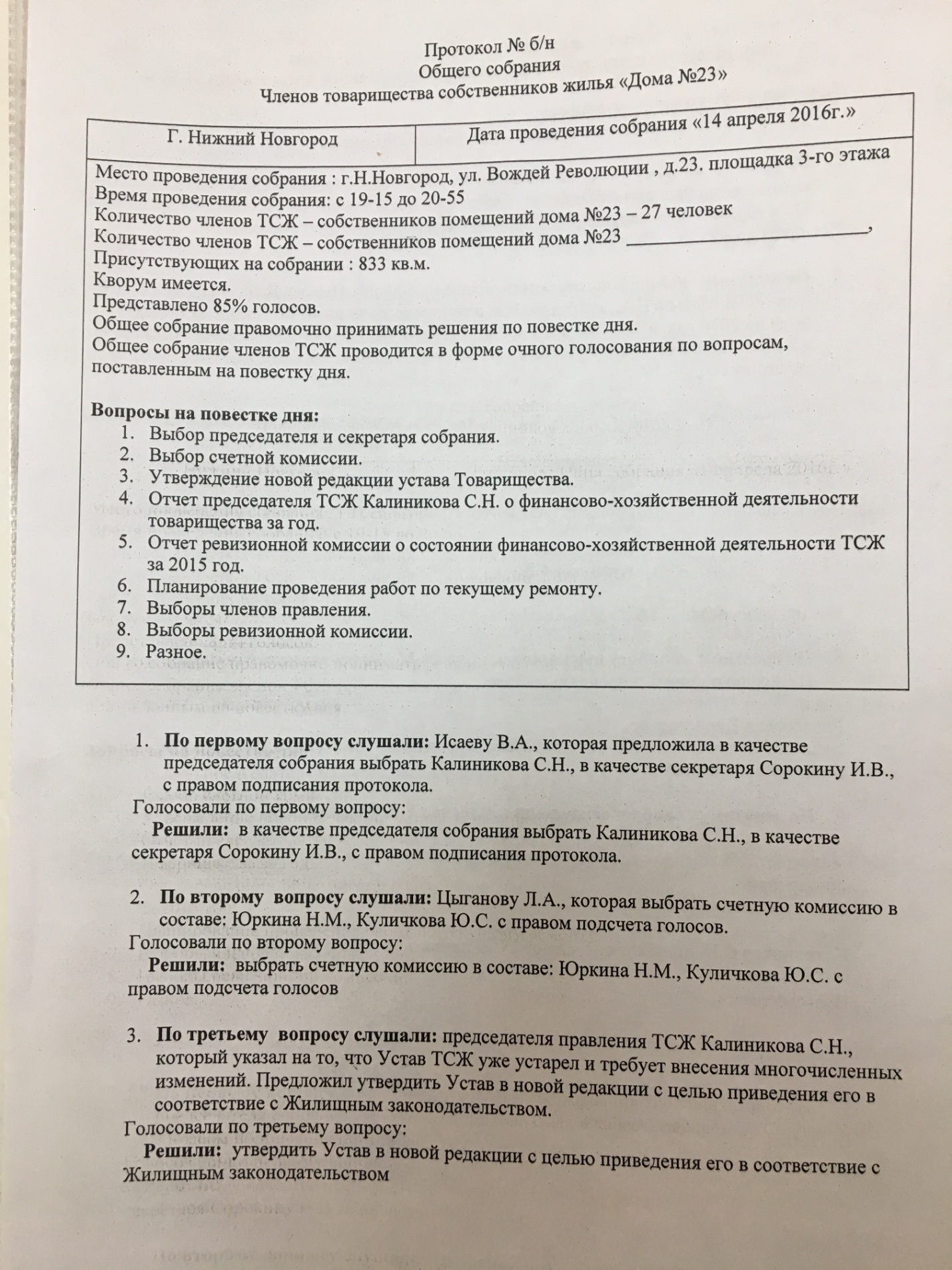 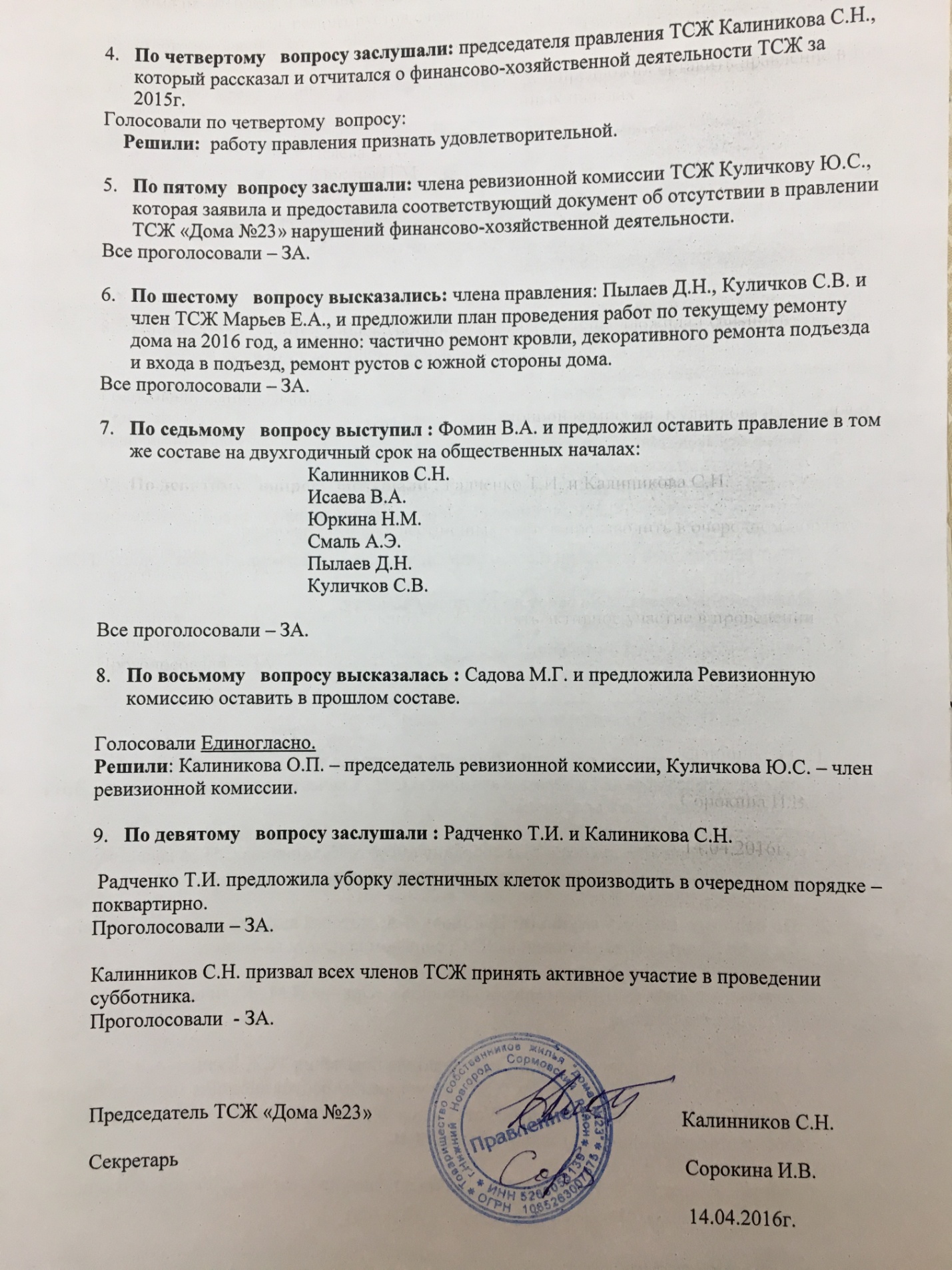 
Товарищество собственников жилья «Дома №23»